本校參加第十二屆TRML高中數學競賽優勝頒獎100.10.24.本校參加第十二屆TRML高中數學競賽優勝頒獎100.10.24.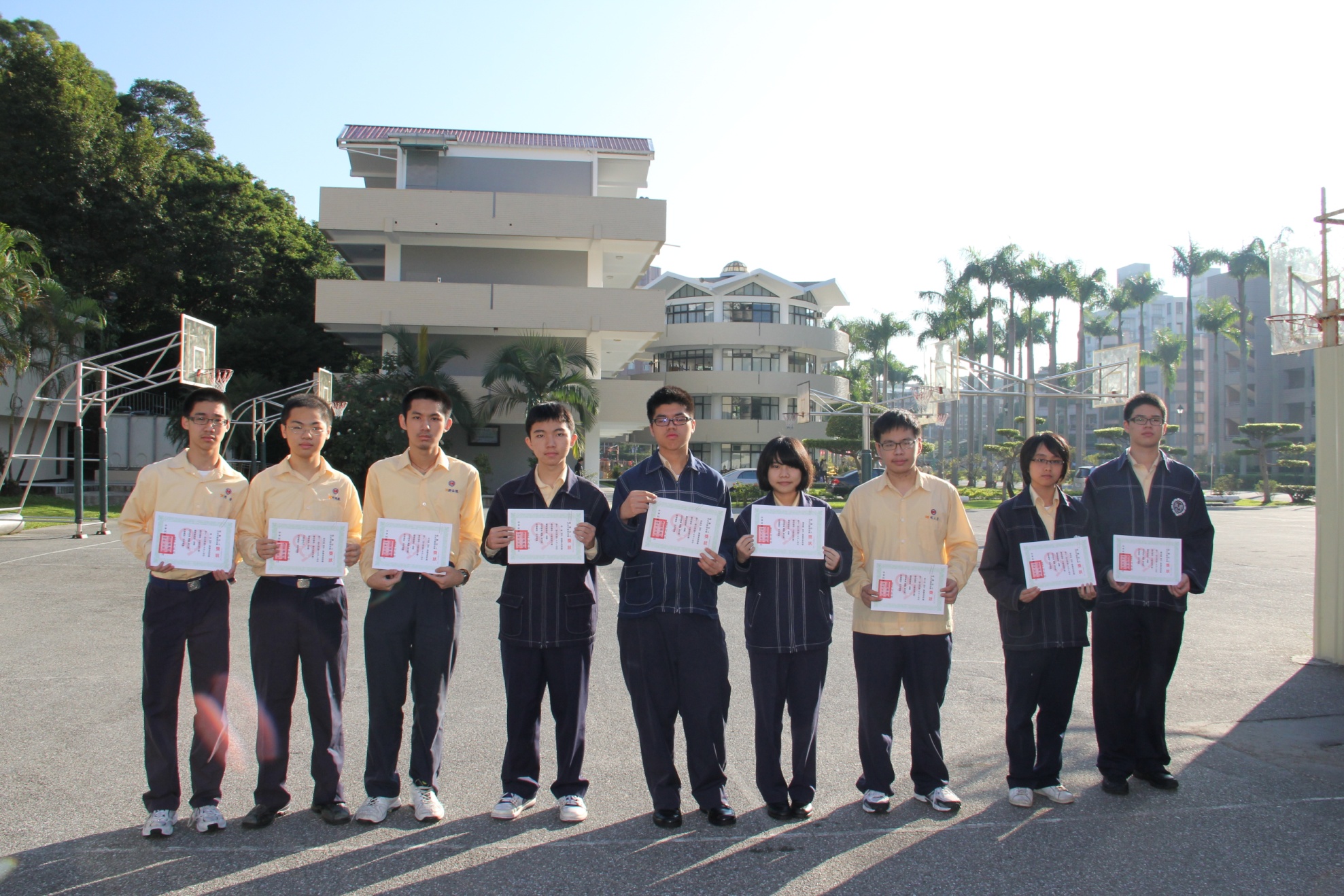 說明：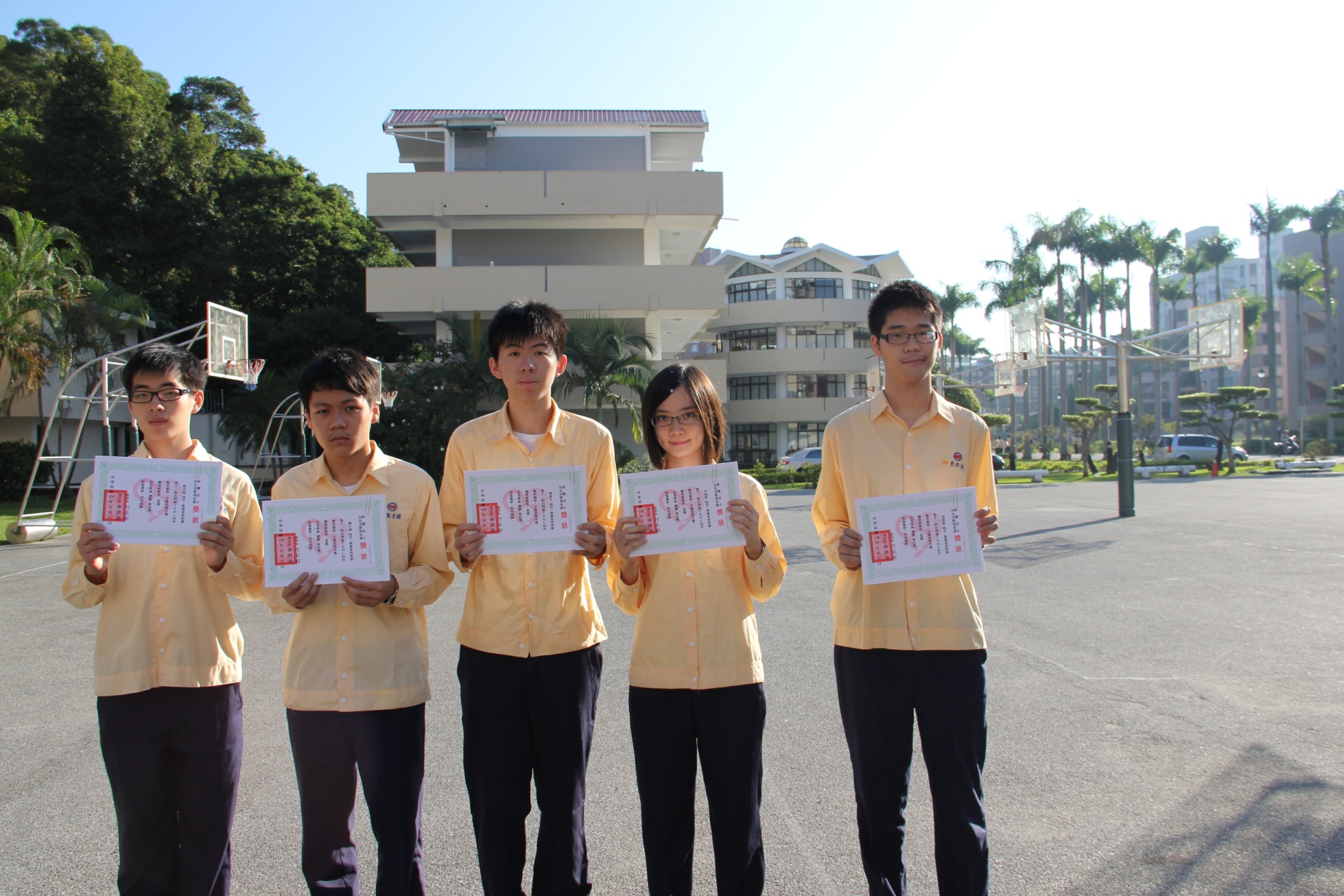 說明：